	Предмет: Појашњење - одговор на питање заинтересованог лица у поступку изузете набавке редни број 20/2024У току рока за подношење понуда у поступку изузете набавке за доделу уговора о набавци угоститељских услуга, наручиоцу је дана 29.03.2024. године, електронском поштом достављено је питање заинтересованог лица.Документација о набавци, за предметну набавку је послата дана 22.03.2024. године, на електронске адресе потенцијалних понуђача.Истог дана, 22.03.2024. године, Документација о набавци, за предметну набавку је објављени на интернет страници Наручиоца.У питању заинтересованог лица је садржано следеће:„Poštovani,Molim vas za informaciju da li je plan da se keterinzi za 30 i 80 osoba iz ove nabavke (Partija 1) održe u Beogradu ili Novom Sadu. Moguće je da mi je promakla ta informacija al ne uspevam da je pronađem u dokumentaciji. Da li sam dobro razumela da svaki od tih keteringa treba da obuhvati 1 kafe pauzu dobrodošlice i 1 ručak (nema druge kafe pauze)? Bitno mi je zbog količine pića.Unapred hvala na odgovoru!“На наведено питање одговарамо како следи:	Планирано је да се догађаји у организацији Одељења за управљање ИПАРД програмом одрже на локацијама у Београду, а наручилац ће најкасније 7 дана пре предменте услуге обавестити изабраног понуђача о тачној адреси и агенди планираног догађаја.Што се тиче послужења пића на предметним догађајима, планирано је следеће:1.	пиће добродошлице (кафа, чај, газирани и негазирани сок, газирана и негазирана минерална вода),2.	флаширана вода (газирана и негазирана) 0.5 l у сали за говорничким столом као и за остале учеснике у сали и 3.	пиће у паузи за ручак (уз ручак) и то: домаћа/еспресо кафа са млеком и без млека, напици (газирани и негаирани) и флаширана вода (газирана и негазирана) 0.5 l.Све ово је наведено у Обрасцу понуде за Партију 1.Наручилац, такође продужава рок за подношење понуда који је наведен у Позиву за подношење понуда, тако да је нови рок за подношење понуда 05.04.2024. године до 13:00 сати. Отварање понуда је истог дана у 13:15 сати.Министарство пољопривреде, шумарства и водопривреде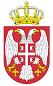 Република СрбијаМИНИСТАРСТВО ПОЉОПРИВРЕДЕ,ШУМАРСТВА И ВОДОПРИВРЕДЕБрој: 001022739 2024 14840 002 003 405 001 00 002Датум: 29.03.2024. годинеНемањина 22-26Б е о г р а д